COUNTY OF ALAMEDAADDENDUM No. 1toRFP No. 901967forHeart Monitor Replacement ProjectCalendar ChangeRevised Bid form** BIDDERS MUST USE REVISED BID FORM ON THIS ADDENDUM NO. 1 WHEN SUBMITTING BID RESPONSE****REVISED CALENDAR OF EVENTS**Alameda County is committed to reducing environmental impacts across our entire supply chain. 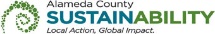 If printing this document, please print only what you need, print double-sided, and use recycled-content paper.The following Sections have been modified or revised as shown below.  Changes made to the original RFP document are in bold print and highlighted, and deletions made have a strike through.CALENDAR OF EVENTSREQUEST FOR PROPOSAL No. 901967Heart Monitor Replacement ProjectNOTE:  All dates are tentative and subject to change.REVISED BID FORMInstructions:  Bidder must use the REVISED Bid Form provided below.COST SHALL BE SUBMITTED AS REQUESTED ON THE REVISED BID FORM.  NO ALTERATIONS OR CHANGES OF ANY KIND ARE PERMITTED.  Bid responses that do not comply will be subject to rejection in total.  The cost quoted shall include all taxes (excluding sales and use tax) and all other charges, including travel expenses, and is the maximum cost the County will pay for the term of any contract that is a result of this RFP.  Quantities listed on Alameda County REVISED Excel Bid Form are estimates and are not to be construed as a commitment.  No minimum or maximum is guaranteed or implied.  By submission through the Alameda County EZSourcing Supplier Portal Bidder certifies to County that all representations, certifications, and statements made by Bidder, as set forth in each entry in the Alameda County EZSourcing Supplier Portal and attachments are true and correct and are made under penalty of perjury pursuant to the laws of California.Cardiac Monitor Replacement ProjectThis RFP Addendum has been electronically issued to potential bidders via e-mail.  E-mail addresses used are those in the County’s Small Local Emerging Business (SLEB) Vendor Database or from other sources.  If you have registered or are certified as a SLEB, please ensure that the complete and accurate e-mail address is noted and kept updated in the SLEB Vendor Database.  This RFP Addendum will also be posted on the GSA Contracting Opportunities website located at http://www.acgov.org/gsa/purchasing/bid_content/ContractOpportunities.jsp.EVENTDATE/LOCATIONRequest IssuedDecember 24, 2020Written Questions DueJanuary 6, 2021 by 5:00 p.m. Networking/Bidders ConferenceJanuary 5, 2020 at 2:00 p.m.VIA TELECONFERENCE:  Microsoft Teams meeting Join on your computer or mobile app Click here to join the meeting Or call in (audio only) +1 415-915-3950   United States, San Francisco Phone Conference ID: 749 841 546# List of AttendeesJanuary 7, 2021Q&A IssuedJanuary 25, 2021 January 27, 2021Addendum Issued (only if necessary to amend RFP)January 25, 2021 January 27, 2021Response Due February 17, 2021 by 2:00 p.m.Evaluation PeriodFebruary 17, 2021 – April 12, 2021Vendor InterviewsMarch 15, 2021Product EvaluationAttendance at the product evaluation event is mandatory.  This evaluation will take place over a period of up to 5 days at a site and location determined by Alameda CountyMarch 16 – March 18, 2021Notice of Intent to Award IssuedApril 14, 2021Board Consideration Award DateApril 27, 2021Contract Start DateMay 1, 2021DescriptionUnit of MeasureQuantityUnit CostTotal CostHeart MonitorEach40$$TrainingHourly100$$TOTAL:$DescriptionUnit of MeasureQuantityYear 1 CostYear 2 CostYear 3 CostTotal CostHeart Monitor MaintenanceEach40$$$$TOTAL:TOTAL:$GRAND TOTAL:GRAND TOTAL:GRAND TOTAL:GRAND TOTAL:GRAND TOTAL:GRAND TOTAL:$